Original article:Antimicrobial susceptibility pattern of  clinical isolates of Pseudomonas aeruginosa in a tertiary care hospital of central India Bharat Singh1 , Manish Purohit2 , Anita Mutha3   1Assistant Professor, Department of Microbiology, SAIMS  Medical College, Indore (M.P.). 2Associate Professor, Department of Microbiology, M.G.M. Medical College, Indore (M.P.)3Professor, Department of Microbiology, M.G.M. Medical College, Indore (M.P.)Address for correspondence: Manish Purohit, E-mail: manishpurohit75@yahoo.co.inAbstract: Background and purpose  : Pseudomonas aeruginosa (P.aeruginosa) is an important cause of morbidity and mortality in hospitalized, critically ill patients  and patients with underlying  medical conditions such as cystic fibrosis, neutropenia and iatrogenic immuno-suppression . The prevalence of multidrug resistant P.aeruginosa isolates has been increasing. The aim of this study was to determine the antimicrobial susceptibility patterns  in P. aeruginosa strains isolated at a tertiary care hospital of central India. Materials and Methods : During   period of one  year  (April  2017 to March  2018) all clinical specimens received in Microbiology Department of M.G.M.  Medical College, Indore (M.P.) were processed according to the standard microbiological techniques.  Antimicrobial sensitivity testing of the isolates was done by Kirby-Bauer disc diffusion method according to Clinical and Laboratory Standards Institute (CLSI) guidelines.Result: 78 clinical isolates of P. aeruginosa were tested. Major sources of these isolates included pus, aural swab, sputum and blood. Majority of Pseudomonas aeruginosa  showed maximum susceptibility to meropenem (73.07%) followed by imipenem (70.51 %) and amikacin (61.53%). P.aeruginosa showed a sensitivity of 58.97%  to Piperacillin-tazobactam, 57.69% to Levofloxacin,56.41% to Gentamicin,  53.84 % to Polymyxin B and 41.02% to Ceftazidime.  In Urine isolates P.aeuroginosa showed 50% sensitivity to Norfloxacin and 25% to Nitrofurantoin.Conclusion  : Observations from the our  study showed that the Different sensitivity pattern and multidrug resistance exhibited by P.aeuroginosa pose a great problem in treating these infections and  leads to high  morbidity and mortality. These organisms have great potential to survive in hospital environment, so effective methods of sterilization and infection control measures should be implemented. Care in detection, evaluation of effective antibiotic options, judicious use of antibiotics by instituting antibiotic policy of combination therapy and rigorous infection control measures will help to fight against this microorganism for   effective management of patients. The wide spread variability of sensitivity profile of common hospital isolates,  indicate that every hospital should monitor their antibiogram profile of these isolates from time to time to serve as a basis for empirical therapy in emergency  situation.Keywords: Pseudomonas aeruginosa , Nitrofurantoin.IntroductionPseudomonas aeruginosa (P.aeuroginosa) is an aerobic, non-sporing,  non-fermenting  Gram negative  bacilli that  either  do  not  utilize glucose as a source of energy or utilize it oxidatively.1 P.aeuroginosa is ubiquitous in nature and emerged as an important health care associated pathogen,which can cause opportunistic infections in immunocompromised hosts2. It can infect almost any external site or organ, and therefore, can be isolated from various body fluids such as sputum, urine, wounds,  ear swabs and from blood.3 They have been incriminated in infections such as, septicemia, pneumonia, urinary tract infection and surgical site infections.4  In  recent  years,  the  problem  is  further  compounded by  the emergence of resistance to  antimicrobial  agents  which  may  be  due  to  liberal  and  empirical use of antibiotics.8 P.aeuroginosa show resistance to a wide range of antibiotics, leading to serious infections. Multi-drug resistance (aminoglycosides, fluoroquinolones, ureidopenicillins and third generation cephalosporins) exhibited by P. aeruginosa poses a major clinical problem in treatment.5Materials and MethodsThis  study  was done in the  Department of Microbiology  MGM medical College , Indore (M.P.) from  April  2017 to March  2018 . During  this  period   all clinical specimens received were  processed for detection of P. aeruginosa  without delay in the following manner.10			                      Direct smear  examination by Gram staining. Culture on Nutrient agar, Blood agar and MacConkey agar . Motility by hanging drop method .Identification with the help of biochemical tests.Antimicrobial susceptibility testing on Mueller Hinton agar by Kirby Bauer’s disc diffusion method.11Interpretation of result. Antibiotics used in our study were piperacillin/tazobactam (100/10 μg) amikacin (30 μg), ceftazidime (30 μg), imipenem (10 μg), meropenem (10µg),  gentamicin (10μg), cefepime (30μg) and levofloxacin (5μg), ceftriaxone(30μg) ,doxicycline(10 μg) ,polymyxin(300 μg)), norfloxacin(10 μg) ) and  nitrofurantoin(300 μg) . Results: Table 1: Sex wise distribution of P. aeruginosa                                           Table 2: Age wise distribution of P. aeruginosa                              Table 3:  Sample wise distribution of P. aeruginosa*For urinary isolates only DiscussionA total of 1095 specimens were processed during study period , out of which 78 P. aeruginosa were isolated. The  incidence of P. aeruginosa  was 7.12%.  P. aeruginosa isolation was higher in male patients (53.85%) and most common in the age group of  60-70  years(23.08%) (Table1&2). Majority of P. aeruginosa were isolated from pus samples,( 32.89%) followed by aural swab (23.68%) (Table 3). P. aeruginosa had showed maximum susceptibility to meropenem (73.07%) followed by imipenem (70.51 %) and amikacin (61.53%) (Table 4). In our study the incidence of P. aeruginosa was 7.12%, which resembles with the studies  of Prakash et al 2 (9.62%) and Grewal et al.8(11.6%). P. aeruginosa are known to cause infection in extremes of age   which was  seen in our study (23.08%)  in the age group of 61 to 70 years ,similar to study by Rashid et al 3 (20% in 71 to 80 years of age group), which could be due to physiologically deficient immune system. Out of total 78 patients, 53.85% were males and 46.15% were females which  was  about similar to study of Chander et al.14 (58.58% were males while 41.42% were females) . In our study majority of P. aeruginosa were isolated from pus samples,( 32.89%) which was similar to study done by Malini et al9(42.2%) . P. aeruginosa displays a wide and variable spectrum of antibiotic sensitivity pattern. There is no antibiotic for which all isolated P. aeruginosa were susceptible in our study. According to our study  sensitivity of Meropenem was 73.07% and the sensitivity ranged from 40% to 85% in other studies1,2,5,14 . P. aeruginosa showed resistance of 62.82% to Ceftriaxone, 42.30% to Ceftazdime 30.76% to Gentamicin and  Piperacillin-tazobactum which are commonly used by the clinicians in our hospital.  For urinary isolates, P. aeruginosa showed 50% resistance to Norfloxacin while 75% to Nitrofurantoin  in our study. P. aeruginosa showed a good sensitivity to Amikacin 61.53% in our study. P. aeruginosa showed an overall 23.07% resistance to Imipenem in our study, compared to  study by Taneja  et al13 ,which showed 36%. The differences in the percentage may be due to the variation in the sample size.ConclusionObservations from the our  study showed that the Different sensitivity pattern and multidrug resistance exhibited by P. aeruginosa pose a great problem in treating these infections and  leads to high  morbidity and mortality. These organism have great potential to survive in hospital environment, so effective methods of sterilization and infection control measures should be implemented. Care in detection, evaluation of effective antibiotic options, judicious use of antibiotics by instituting antibiotic policy of combination therapy and rigorous infection control measures will help to fight against P. aeruginosa for   effective management of patients. The wide spread variability of sensitivity profile of common hospital isolates,  indicate that every hospital should monitor their antibiogram profile of these isolates from time to time to serve as a basis for empirical therapy in emergency  situation.ReferencesAnjum F, Mir A. Susceptibility Pattern of Pseudomonas aeruginosa against various Antibiotics. Afri JMicrobiol. 2015;4:1005-1012. Prakash HR, Belodu R, Anitha MR. Antimicrobial susceptibility pattern of Pseudomonas aeruginosa strains isolated from clinical sources. J Pharma Biomed sci.2016;14:1-4.Rashid A, Chowdhury A, Rehman SH, Begum SA, Muazzam N. Infections by Pseudomonas aeruginosa and Antibiotic Resistance Pattern of the Isolates from Dhaka Medical College Hospital. Bangladesh J. Med. Microbial. 2007;1:48-51.  Henrichfreise B, Wiegand I, Pfister W, Wiedemann B. Resistance Mechanisms of Multiresistant Pseudomonas aeruginosa Strains from Germany and Correlation with Hypermutation. Antimicrob agents chemoth. 2007;51: 4062-4070. Amadi E. Uzoaru P. Orji I. Nwaziri A. and Iroha I. Antibiotic resistance in clinical isolates of Pseudomonas aeruginosa in Enugu and Abakaliki, Nigeria. The Internat J Infec Dis. 2009;7:23-30. Kaur A, Gill Kingh S.2018.Prevalence and  antibiogram of nonfermenting gram negative nacilli isolates obtained from various clinical samples in a tertiary care hospital, Bathinda, Punjab, India, International journal of research in medical science,Apr;6(4):1228-1234.Sarkar M, Jena J, Pattnaik D, Mallick B.2018.Prevalence of nonfermentative gram negative bacilli and their antimicrobial susceptibility profile in a tertiary care hospital of Eastern India, International journal of advances in medicine,Apr;5(2):366-370.Grewal US, Bakshi R, Walia G, ShahPR.2017.Antibiotic susceptibility profil of nonfermenting gram negative bacilli at a tertiary care hospital in Patiala,India,Niger postgrad.med. J.;24:121-5.Malini A, Deepa E.K, Gokul B.N, Prasad S.R.2009.Non-fermenting Gram Negative bacilli infections in a Tertiary care hospital in Kolar, Karnataka, J Lab Physicians;vol 1(2) : 62-6.Collee, J.G., Miles, R.S., Watt, B. 2006. Laboratory strategy in the diagnosis of infective syndrome. In: Colle JG, Fraser AG, Marimon BP, Simmons A, editors. Mackie and McCartney Practical Medical Microbiology. 14th ed. Edinburg: Elsevier Churchill Livingstone; p. 84-90.Clinical and Laboratory Standards Institute. 2016. Performance Standards for Antimicrobial Susceptibility Testing; Twenty-sixth Informational Supplement (M100-S26); Table 2B; Vol. 34(1):58-67.Taneja N, Maharwal S,Sharma M.2003. Imipenem Resistant in Nonfermenters causing Nosocomial Urinary Tract Infection. Ind J Med Sci ;V 57:294-299.Al-Marzoqi1 A.H and Al Taee Z.M. Pseudomonas aeruginosa: Antibiotic resistance pattern to different isolates in Al-Hillah city, Iraq. Journal of Natural Sciences Research. 2013;3:23-30.ChanderA, Shahid R M. Antimicrobial susceptibility patterns of Pseudomonas aeruginosa clinical isolates at a tertiary care hospital in Kathmandu, Nepal,Asian/ Pharm Clin Res. 2013;6:235-238.Date of Submission: 27  September 2020Date of Publishing:  25 November 2020 Author Declaration:  Source of support: Nil, Conflict of interest: Nil Ethics Committee Approval obtained for this study?  YESWas informed consent obtained from the subjects involved in the study?  YESFor any images presented appropriate consent has been obtained from the subjects: NAPlagiarism Checked: Urkund Software Author work published under a Creative Commons Attribution 4.0 International License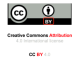 DOI: 10.36848/IJBAMR/2020/26215.55551SexNumber of casesPercentageMales4253.85Females3646.15Total78100Age in yearsNumber of casesPercentage<1033.851 -10045.1311-20011.2821-301215.3831-400911.5441-501721.7951-601417.9561-701823.08Total78100S.NoSpecimenP. aeruginosaP. aeruginosaS.NoSpecimenN%1Pus2532.892Blood079.213Aural swab1823.684Sputum1013.155Urine045.266Pleural fluid056.577Tracheal swab033.948CSF033.949Throat swab033.94TOTAL 78100   Table 4: Antibiotic susceptibility of Pseudomonas aeruginosa ( n=78)   Table 4: Antibiotic susceptibility of Pseudomonas aeruginosa ( n=78)   Table 4: Antibiotic susceptibility of Pseudomonas aeruginosa ( n=78)   Table 4: Antibiotic susceptibility of Pseudomonas aeruginosa ( n=78)Sensitive (%) Inermediate sensitive (%) Resistant (%) Meropenem73.0711.5315.38Imipenem70.516.4123.07Amikacin61.537.6930.76Piperacillin +Tazobactam58.9710.2530.76Levofloxacin57.6912.8229.48Gentamycin56.4112.8230.76Polymyxin B53.8412.8233.33Norfloxacin٭50050Ceftazidime41.0216.6642.3Nitrofurantoin٭25075Cefepime24.3510.2565.38Doxicyclin19.238.9771.79Ceftriaxone15.3821.7962.82Cotrimoxazole12.8210.2576.92